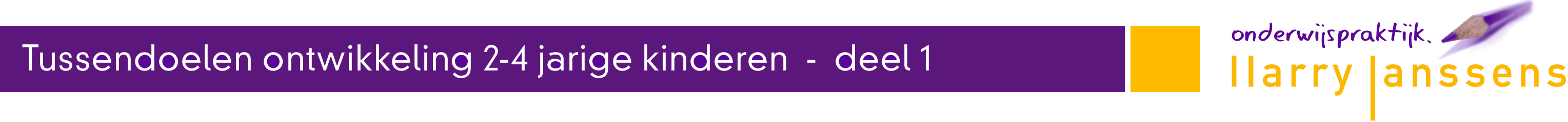 Bosos  peuterobservatie        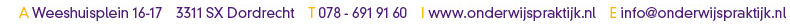 tussendoelen 2.3 jaartussendoelen 2.9 jaartussendoelen 3.3 jaartussendoelen 3.9 jaar1.grove motoriek1.grove motoriek1.grove motoriek1.grove motoriekloopt in vloeiende bewegingloopt trap af met links en rechts afgewisseld met steunkan evenwicht bewaren bij lopen over een bank - kan over een lage balk lopenkan achteruit lopen- bouwt met groot constructiemateriaal- kan bewegingen tijdens bewegingspelletjes   met gemak uitvoeren- kan 3 keer op één been hinkelen- kan op tenen lopen- bouwt torentjes- kan vanuit de rugligging overeind komen door  op de elleboog  te steunen en op de zij te  draaien -kan 5 seconden op één voet staankan plotseling stilstaan op commando- kan op driewieler fietsen- loopt trap af met links en rechts afgewisseld   zonder steun - kan grote bal met twee handen gelijk   pakken- neemt voorwerpen mee tijdens het lopen- kan tijdens het rennen van richting  veranderen- kan een grote bal vangen met gestrekte   armen- springt met twee voeten over voorwerp   van 20 centimeter - schopt ongericht tegen een grote bal- kan met beide benen tegelijk omhoog   springen en dan landen op de vlakke voet- rolt een bal met twee handen- kan een bal gericht gooien2.fijne motoriek2.fijne motoriek2.fijne motoriek2.fijne motoriek- pakt een voorwerp in vuistgreep- krabbelt nog bij tekenen, maar zegt wel wat  het voorstelt- pincetgreep aanwezig, houdt potlood tussen  duim en wijsvinger- maakt ritssluiting open en dicht- kan zonder hulp eten- kan de duim anders bewegen dan de vingers- probeert al in vakken te kleuren (hoeft nog   niet te lukken)- kan balletje klei van 5 cm maken- blokjes aan een stok rijgen- gaat meer vanuit zijn handen tekenen en   minder vanuit zijn schouder- kan grote kralen rijgen- kan knopen aan kleren loskrijgen- kan enigszins met een schaar omgaan- kan twee stippen met lijn verbinden3.visuele waarneming3.visuele waarneming3.visuele waarneming3.visuele waarneming- zoekt gericht naar bekende objecten op een   plaat - kan complexere inlegfiguren leggen- kan op tast verschillende geometrische   figuren onderscheiden (hoeft die nog niet te  benoemen)- wijst lichaamsdelen aan: hoofd, arm, voet,   buik, neus- wijst bepaalde voorwerpen op platen gericht aan- kan op kleur sorteren- kan al redelijk goed puzzelen met grote    stukken- imiteert houding van andere kinderen, bijv.   hurken, hoofd schudden, krabben- kan simpele inlegfiguren leggen- legt figuren in de goede volgorde (bijv. van   groot naar klein)- kan de basiskleuren al onderscheiden en   benoemen- tekent een eenvoudig poppetje - kan verticale en cirkelvormige krassen   imiteren- bouwt toren van 6 à 8 blokken - kan eenvoudige mozaïek nabouwen van   5 stukjes- kan een verticale lijn, cirkel, kruis en   vierkant natekenen4.auditieve waarneming4.auditieve waarneming4.auditieve waarneming4.auditieve waarneming- reageert op onverwachte geluiden in de groep- kan met ogen dicht bepalen waar een geluid   vandaan komt- herkent geluiden van voorwerpen en   benoemt waardoor deze geluiden   veroorzaakt worden- luistert naar dierengeluiden en kan die   geluiden daarna nadoen en de dieren   aanwijzen - luistert gericht naar de leidster en doet dan  wat gezegd wordt- zegt 1- en 2-lettergrepige woorden na- reageert op afstand naar zijn naam- kan ritme klappen van twee en drie   elementen5.geheugen5.geheugen5.geheugen5.geheugen- herhaalt korte zinnen die anderen tegen hem zeggen- kan snel meezingen met een liedje dat net   geleerd is- ontdekt welke van de drie objecten   weggenomen zijn- kimspel: 10 sec kijken naar 3 voorwerpen en  daarna noemen - kan pas geleerde liedjes op zijn/haar manier “meezingen”: wel het ritme volgen en brabbelen (nog niet de goede woorden)- onthoudt liedjes die minstens twee weken   geleerd zijn- nieuwe liedjes worden gemakkelijk geleerd- kan drie woorden die geen relatie met elkaar hebben nazeggen- weet wat er komt in een bekend verhaal en   vult zelf de woorden dan in- kan bijzondere gebeurtenissen of activiteiten  van de vorige dag nog navertellen of nadoen- kan zinnen met 4 of 5 woorden nazeggen- voert opdrachten uit  als: geef  eerst.. en dan -  kan  2 of 3 cijfers achter elkaar nazeggen6.taalgebruik/taalbegrip (actief en/of passief)6. taalgebruik/taalbegrip (actief en/of passief)6. taalgebruik/taalbegrip (actief en/of passief)6. taalgebruik/taalbegrip (actief en/of passief)-  spreekt in twee woordzinnen waarvan niet    alle klanken goed uitgesproken worden - is verstaanbaar met de woorden die hij kent - spreekt alle klanken nu goed uit-  praat al in eenvoudige maar goede zinnen    (zinsbouw)-  kan verbaal aangeven wat hij/zij wil- maakt goede meervoudszinnen- gebruikt de woordjes alstublieft en dankjewel-  heeft een gevarieerd woordenschat -  begrijpt ongeveer 200 woorden (schatting maken)- gebruikt de woordjes: ik, wij, mij, mijn- maakt zinnetjes van 4 à 5 woorden-  benoemt met behulp van een plaat 10    voorwerpen van verschillende categorieën- kent ongeveer 300-400 woorden (passief)- maakt gebruik van verschillende voorzetsels   op de juiste manier-  kan vragen over een plaat die in de klas    aangeboden wordt beantwoorden- formuleert vraagzinnen- kent minstens  500-600 woorden (passief):    schatting-  wijst de begrippen voor, achter, in en op    op een plaat aan- vraagt door- volgt aanwijzingen op7.taal/denken/ontluikende geletterdheid7.taal/denken/ontluikende geletterdheid7.taal/denken/ontluikende geletterdheid7.taal/denken/ontluikende geletterdheid-  benoemt zelf de bekende lichaamsdelen en   wijst die goed aan- benoemt zijn/haar eigen handelen- kent steeds meer lichaamsdelen en wijst die   goed aan- kan 3 plaatjes in de goede volgorde   zetten en daarbij het verhaal vertellen-  gebruikt al passief voorzetsels - vraagt een volwassene herhaaldelijk hetzelfde   boek te lezen- duidt al eenvoudige tegenstellingen aan- beantwoordt begripsvragen n.a.v. een   plaat: waarom, hoe, wat denk je?-  vraagt de leidster om samen een boek te lezen- sorteert voorwerpen van één kenmerk- gebruikt de waaromvraag om door te vragen-  houdt een boek goed vast-  “leest” actief mee bij het voorlezen door   plaatjes aan te wijzen en te benoemen8.rekenbegrip8.rekenbegrip8.rekenbegrip8.rekenbegrip-  doet actief mee met telversjes- kan willekeurige getallen noemen- begrijpt de relatie tussen tellen en     hoeveelheid-  kent de begrippen kort, lang, hoog,     laag, dik, dun, zwaar, licht, groot en klein - kent het begrip één voor één al handelend   uitvoeren- het kind doet actief mee met activiteiten met   aantallen-  kan 2 en 3 blokjes zonder te tellen aangeven- het kind kan al veel getallen noemen- kent de begrippen grootst en kleinstzie vervolg ontwikkeling 2-4 jarige kinderen deel 2 zie vervolg ontwikkeling 2-4 jarige kinderen deel 2zie vervolg ontwikkeling 2-4 jarige kinderen deel 2zie vervolg ontwikkeling 2-4 jarige kinderen deel 2